ПРОГРАММА СЕМИНАРА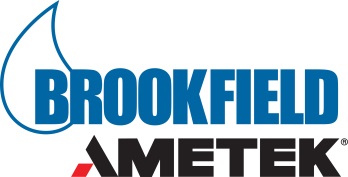 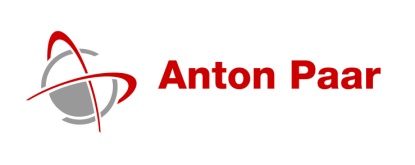 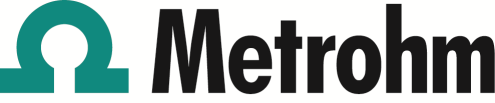 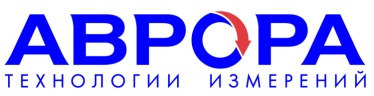 Современные решения для лабораторий контроля качества фармацевтических предприятий5 декабря 2018 гДемонстрационный зал АО "АВРОРА",г. Москва, 2-ой Донской проезд, д.10 стр. 4Контактные данные для получения дополнительной информации, а также регистрации для участия в семинаре:тел.: (495) 258-83-05, -06, -07 E-mail: metrohm@avrora-lab.com paar@avrora-lab.comБудем ждать Вас на семинаре!09:30 - 10:00Регистрация участников10:00 - 10:10Вводное слово о компании «АВРОРА»10:10 - 11:30Автоматическое титрование активных фармацевтических ингредиентов и сырья. Основы метода, подбор электродов и рекомендации по эксплуатации, основы настройки методов и управления. Оборудование и рекомендации по эксплуатации. Проблемы: причины возникновения, пути решения.Титрование по методу Карла Фишера для определения влаги в твердых и жидких фармацевтических препаратов.11:30 – 11:45Кофе-брейк11:45 – 12:15Применение метода ионной хроматографии в фармацевтической промышленности: особенности метода, линейка оборудования, применения.12:15 – 12:30Быстрый и неразрушающий контроль входящего сырья: выполнение требований GMP с помощью портативных Рамановских спектрометров, демонстрация оборудования12:30 – 13:00Демонстрация оборудования Metrohm: автоматические титраторы, ионный хроматограф, портативный Рамановский спектрометр13:00 – 13:40Обед13:40 – 14:10Цифровые автоматические поляриметры MCP и рефрактометры Abbemat. Обеспечение безопасности лекарственного препарата при помощи контроля чистоты хиральных фармацевтических ингредиентов. Многоцелевые рефрактометры Abbemat для разработки новых АФИ, контроля качества сырья, промежуточных и готовых форм лекарственных препаратов.14:10 – 14:40Влияние размеров частиц на потребительские качества фармпрепаратов. 14:40 – 15:10Демонстрационное измерение на поляриметре MCP 150 и рефрактометре Abbemat 3200.15:10 – 15:25Кофе-брейк15:25 – 15:55Реология для контроля качества и разработок новых фармацевтических препаратов. Контроль вязких и упругих свойств фармпрепаратов. Исследование поведения вязкоупругих продуктов при сдвиге. Определение предела текучести, точки течения, разрушения и восстановления структуры, а также долгосрочной и краткосрочной стабильности.15:55 – 16:15Универсальные плотномеры DMA M и микровискозиметр Lovis 2000 M/ME. Определение вязкости и концентрации АФИ в фармацевтических субстанциях при помощи лабораторного плотномера и микровискозиметра. Измерение плотности сырья или полуфабрикатов на месте отбора проб с помощью портативных плотномеров.16.15 – 16.40Демонстрационное измерение на реометре MCR 302 и микровискозиметре Lovis 2000 M/ME16.40 – 17.00Микроволновая пробоподготовка для фарм-индустрии. Уникальное решение – Multiwave GO. Окислительная стабильность жидких фармпрепаратов. Принцип работы и применение RapidOxy 100 для оценки срока хранения фармацевтической продукции.